		Colégio Nossa Senhora de Lourdes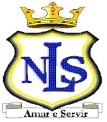 AVALIAÇÕES INSTITUCIONAIS - 20163º TRIMESTRE3º TRIMESTRE3º TRIMESTRE3º TRIMESTRE3º TRIMESTREensino fUNDAMENTAL– 6º  ANOensino fUNDAMENTAL– 6º  ANOensino fUNDAMENTAL– 6º  ANOensino fUNDAMENTAL– 6º  ANOensino fUNDAMENTAL– 6º  ANOAs avaliações serão aplicadas nas aulas referente à cada disciplina.As avaliações serão aplicadas nas aulas referente à cada disciplina.As avaliações serão aplicadas nas aulas referente à cada disciplina.As avaliações serão aplicadas nas aulas referente à cada disciplina.As avaliações serão aplicadas nas aulas referente à cada disciplina.MATEMÁTICA- 04/11INGLÊS- 31/10PORTUGUÊS- 07/11ESPANHOL- 08/11GEOGRAFIA – 18/11ARTE- 21/11CIÊNCIAS- 24/11REDAÇÃO- 25/11ENS. RELIGIOSO- 29/11HISTÓRIA- 01/12